ИНФОРМАЦИЯ ЗА СКЛЮЧЕНИТЕ ДОГОВОРИ ВЪВ ВРЪЗКА С ПРЕДИЗБОРНАТА КАМПАНИЯ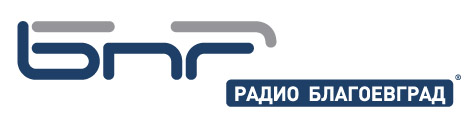 ЗА ИЗБОР НА НАРОДНИ ПРЕДСТАВИТЕЛИ НА 05.10.2014 г.Наименование на партия/коалицияили инициативен комитетПредмет на договораСрок на договораПрограмаОбща стойност(в лева без ДДС)Областен съвет на БСП БлагоевградИзлъчване на интервю03.10.2014 г.БНР-Радио Благоевград150.00 лв.КП АБВ-ПП АБВ/Алтернатива за българско възраждане/Излъчване на предизборен репортаж и интервю11.09.2014 г.БНР-Радио Благоевград290.00 лв.Общински съвет на БСП ПерникИзлъчване на предизборен репортаж10.09.2014 г.БНР-Радио Благоевград140.00 лв.ПП Демократи за силна БългарияИзлъчване на предизборен репортаж08.09.2014 г.БНР-Радио Благоевград140.00 лв.ПП България без цензураУчастие в тематична дискусия, излъчване на предизборен репортаж  и интервю10.09.-11.09.2014 г.БНР-Радио Благоевград440.00 лв.Областен съвет на БСП БлагоевградУчастие в предизборен диспут, излъчване на предизборени клипове, излъчване на предизборни репортажи12.09-03.10.2014 г.БНР-Радио Благовград1760.00 лв.КП АБВ-ПП АБВ/Алтернатива за българско възраждане/Излъчване на предизборни репортажи и интервюта16.09.-03.10.2014 г.БНР-Радио Благовград550.00 лв.КП АБВ-ПП АБВ/Алтернатива за българско възраждане/Излъчване на предизборен репортаж и интервю16.09.-17.09.2014 г.БНР-Радио Благоевград290.00 лв.ПП Демократи за силна БългарияИзлъчване на предизборен репортаж и участие в тематични дискусии10.09.-03.10.2014 г.БНР-Радио Благоевград740.00 лв.ПП ГЕРБИзлъчване на предизборни репортажи и интервюта15.09.-03.10.2014 г.БНР-Радио Благоевград400.00 лв.КП АБВ-ПП АБВ/Алтернатива за българско възраждане/Участие в тематична дискусия17.09.2014 г.БНР-Радио Благоевград150.00 лв.Агенция Европа ЕООДУчастие в тематични дискусии24.09.-01.10.2014 г.БНР-Радио Благоевград300.00 лв.КП АБВ-ПП АБВ/Алтернатива за българско възраждане/Излъчване на предизборен репортаж и интервю30.09.-02.10.2014 г.БНР-Радио Благоевград290.00 лв.Общински съвет на БСП ПерникИзлъчване на предизборен  репортаж26.09.2014 г.БНР-Радио Благоевград140.00 лв.''Български Републикански Институт-БГ''/ за ПП Република БГ/Излъчване на предизборно интервю03.10.2014 г.БНР-Радио Благоевград150.00 лв.